Date (Month-Day-Year)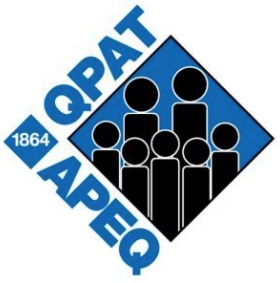 Recipient Human Resources DepartmentAddress of your school boardNotice of leave in the event of a birth of a child(father or other parent – five paid days)Dear Sir or Madam:In conformity with clause 5-13.30, this is to inform you of my absence on the occasion of a birth on the following date: ______________Attached is a medical certificate which attests that my spouse will give birth (or has given birth) on the ______________.Best regards,Signature Name Address c. c. : Local Union